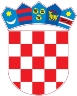 REPUBLIKA HRVATSKAPrimorsko-goranska županijaUpravni odjel za prostorno uređenje, graditeljstvo i zaštitu okolišaSjedište Rijeka KLASA: UP/I-361-03/20-01/000025URBROJ: 2170/1-03-01/11-20-0003Rijeka, 06.03.2020.Primorsko-goranska županija, Upravni odjel za prostorno uređenje, graditeljstvo i zaštitu okoliša, Sjedište Rijeka, na temelju članka 123. stavka 3. Zakona o gradnji ("Narodne novine" broj 153/13., 20/17., 39/19. i 125/19.), rješavajući po zahtjevu koji je podnio investitor KD VODOVOD I KANALIZACIJA d. o. o., HR-51000 Rijeka, Dolac 14, OIB 80805858278, izdajeRJEŠENJEO PRODUŽENJU VAŽENJA GRAĐEVINSKE DOZVOLEGrađevinska dozvola, KLASA: UP/I-361-03/16-05/67, URBROJ: 2170/1-03-01/10-17-11, od 28. veljače 2017. godine, izdana po Upravnom odjelu za prostorno uređenje, graditeljstvo i zaštitu okoliša Primorsko-gorankse županije, izvršna dana 30.03.2017. godine, kojom se odobrava građenje građevine komunalne infrastrukture - gradnja sustava odvodnje otpadnih voda i vodovoda na području Općine Viškovo - u sklopu naselja Marinići 3-4-5, 3. skupine, na k.č. 11/3, 12/3, 18/3, 111/1, 114/2, 114/3, 147/1, 147/9, 147/10, 147/11, 148/4, 148/6, 150/2, 150/3, 177/1, 177/3, 177/5, 177/7, 177/9, 243/7, 412/4, 412/12, 413/1, 413/2, 549/2, 550/1, 553, 556, 608, 617, 618/1, 622/8, 624/3, 643/1, 643/4, 756/1, 756/2, 758/1, 760, 769, 770/1, 798, 831/5, 831/6, 832/2, 834, 835/7, 837/1, 838, 839/1, 840/1, 840/4, 878, 879/2, 924, 927/3, 951/3, 959/1, 959/2, 959/3, 967, 973, 974/1, 975, 977, 994/1, 1007/1, 1027/1, 1060/3, 1061, 1084/1, 1096, 1104/1, 1140, 1146, 1426, 1431, 1472, 1489, 1497, 1509/4, 1515, 1520/2, 1549/1, 1563/1, 1563/3, 1566/1, 1592, 1629, 1635/1, 1653/4, 1653/5, 1653/6, 1954/2, 2099/1, 3461/2, 3461/3, 3462/1, 3462/4, 3462/5, 3463/1, 3463/4, 3463/7, 3463/11, 3463/14, 3463/15, 3463/17, 3463/18, 3464/2, 3467/1, 3468/2, 3502, 3506, 3509, sve k.o. Marinići te k.č. 2848/2, 2848/8, 2851/1, 2851/10, 2855/2, 2855/3, 2855/4, 2855/7, 2863, 2864/4, 2865, 2866, 2876/1, 2876/2, 2876/3, 2876/4, sve k.o. Viškovo, produžuje se za još tri godine od dana utvrđene pravomoćnosti osnovne građevinske dozvole.ObrazloženjeInvestitor, KD VODOVOD I KANALIZACIJA d. o. o., HR-51000 Rijeka, Dolac 14, OIB 80805858278, je zatražio podneskom zaprimljenim dana 29.01.2020. godine izdavanje rješenja o produženju važenja građevinske dozvole.Budući da su ispunjeni uvjeti iz članka 123. stavka 4. Zakona o gradnji odlučeno je kao u izreci ovog rješenja.Upravna pristojba prema Tarifnom broju 1. i 2. Uredbe o tarifi upravnih pristojbi ("Narodne novine" broj 8/17., 37/17.,129/17., 18/19., 97/19., 128/19) plaćena je u iznosu 70,00 kuna državnim biljezima emisije Republike Hrvatske, koji su zalijepljeni na podnesku i poništeni pečatom ovoga tijela.UPUTA O PRAVNOM LIJEKU:Protiv ovog rješenja može se izjaviti žalba Ministarstvu graditeljstva i prostornoga uređenja, u roku od 15 dana od dana primitka. Žalba se predaje putem tijela koje je izdalo ovaj akt neposredno u pisanom obliku, usmeno na zapisnik ili se šalje poštom preporučeno. Na žalbu se plaća pristojba u iznosu 35,00 kuna prema tarifnom broju 3. Uredbe o tarifi upravnih pristojbi. Pročelnicaizv. prof. dr. sc. Koraljka Vahtar - Jurković, dipl. ing. građ.DOSTAVITI:elektroničku ispravu putem pošte –  KD VODOVOD I KANALIZACIJA d. o. o.HR-51000 Rijeka, Dolac 14strankama koje se nisu odazvale pozivu za uvid, izlaganjem na oglasnoj ploči u UO-a i elektroničkoj oglasnoj pločiispis elektroničke isprave u spis predmeta